Lenda do Negrinho do Pastoreio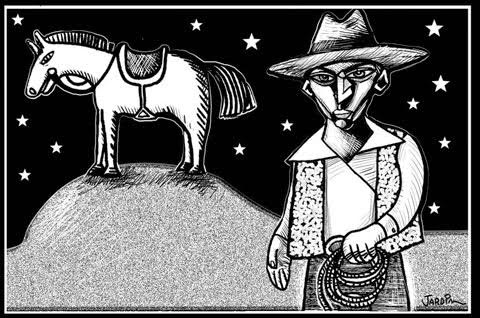 João Pedro da Silva de BorbaTurma 82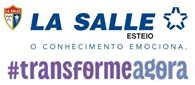 Disciplina de Língua PortuguesaProfessora Camila AzeredoOutubro de 2016COLÉGIO LA SALLE ESTEIODiretor: Ir. Angelo Ezequiel LeubetVice-Diretora: Adriana Braga de Matos BabotOrientadora Educacional: Adriana Braga de Matos Babot		Supervisora Educativa: Ivani Lima de Souza de AlmeidaBibliotecária: Janice Moser CorreaProfessora: Camila Azeredo